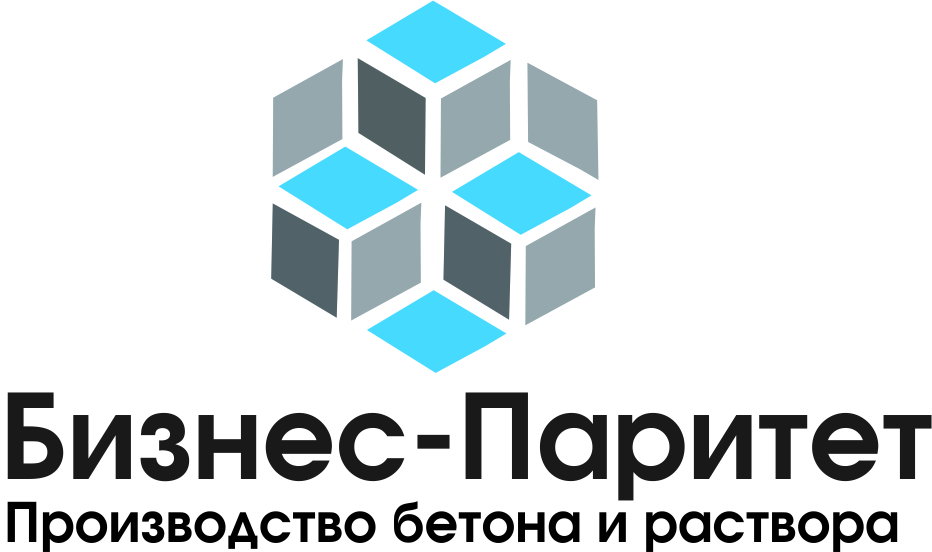                      ПРАЙС-ЛИСТ НА ЖБИ ИЗДЕЛИЯп/пНаименование продукцииЕдиница измеренияЦена за единицу изделия с НДС руб.Блоки фундаментныеБлоки фундаментныеБлоки фундаментныеБлоки фундаментные1ФБС- 24.4.6Шт.23502ФБС- 24.5.6Шт.31003ФБС- 24.6.6Шт.35004ФБС- 24.3.6Шт.17505ФБС- 12.4.6Шт.11506ФБС- 12.5.6Шт.14007ФБС- 12.6.6Шт.17508ФБС- 12.3.6Шт.9009ФБС- 9.4.6Шт.95010ФБС- 9.5.6Шт.115011ФБС- 9.6.6Шт.140012ФБС- 9.3.6Шт.700Колодезные кольца  крышки и  днищаКолодезные кольца  крышки и  днищаКолодезные кольца  крышки и  днищаКолодезные кольца  крышки и  днища1КС 10.9Шт.15902КС 15.9Шт.26803КС 20.9Шт.48104КС 10.3Шт.8705КС 15.6Шт.25006КС 10.6Шт.13007КС 7.3Шт.7708КО 6Шт.7509ПП 10 (крышка)Шт.113010ПН 10 (днище)Шт.180011ПП 15 (крышка)Шт.320012ПН 15 (днище)Шт.330013ПП 20 (крышка)Шт.555014ПН 20 (днище)Шт.8000Плита дорожнаяПлита дорожнаяПлита дорожнаяПлита дорожная1Плита дорожная            (2ПД 30-18-30)Шт.65002Плита дорожная            (2ПД 30-18-10)60003ПАГ-1416500ПеремычкиПеремычкиПеремычкиПеремычки12 ПБ 10-127522 ПБ 13-133532 ПБ 16-2Шт.40042 ПБ 17-244552 ПБ 19-352562 ПБ 22-366572 ПБ 25-374582 ПБ 26-4815